LAS PERSONAS MAYORES DE 85 AÑOS QUE QUIERAN RECIBIR LAS VACUNAS DE LA   GRIPE  Y   COVID,   PUEDEN PASAR A APUNTARSE POR EL CONSULTORIO MÉDICO O LLAMAR AL TELEFONO: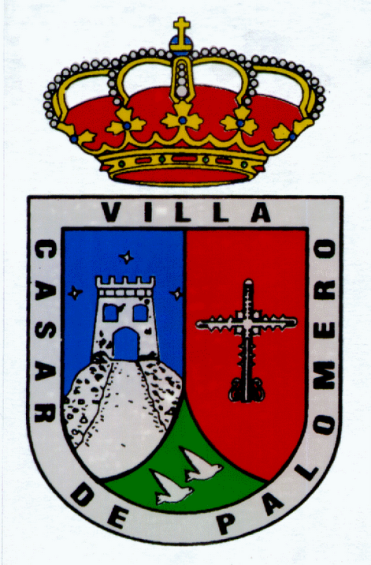 					927 44 20 10